INDEX1. INTRODUCTION								pag.	  11.1……………………………. 						“	  x2. XXXXXXXXXXXXXX								“	  x2.1……………………………. 						“	  x1. INTRODUCTION1.1. Title……………………….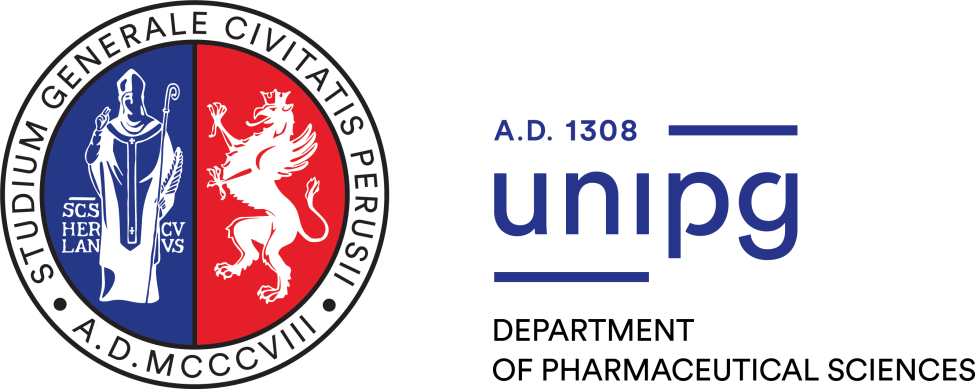 Single-cycle Master's DegreeSingle-cycle Master's DegreePharmaceutical Chemistry and Technology (CTF)Pharmaceutical Chemistry and Technology (CTF)………………………..Title………………………………………………..Title………………………StudentSupervisor(s)Nome e cognomeProf. Nome e cognomeDepartment of ………………….Dr./Prof. Nome e cognomeAffiliazione…………… (logo solo svolta in azienda)Academic Year 20xx-20xxAcademic Year 20xx-20xx